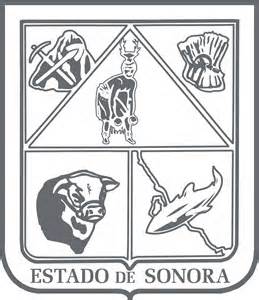                  GOBIERNO DEL ESTADO DE SONORA          	      17-SRH-P14-F01/REV.01            DESCRIPCIÓN DE PUESTO											ID: 1210-009OBJETIVOControlar, revisar, dictaminar proyectos de inversión que solicitan los productores en el Estado bajo las normas establecidas dentro del Programa Adquisición de Activos Productivos.RESPONSABILIDADESRELACIONESMEDIDORES DE EFICIENCIA
DATOS GENERALES DEL PERFILGrado de estudios	Grado de estudios requerido y deseable.	Requerido:  	Deseable:   ¿El puesto requiere alguna especialización académica?	Carrera:	 Ingeniero Agrónomo	Área:	 Agronomía¿El puesto requiere experiencia laboral?La experiencia laboral requerida.• 4 años en conocimientos de evaluación de proyectos de desarrollo rural¿La ejecución del puesto requiere del conocimiento del inglés o algún otro idioma?Grado de dominio del idioma inglés¿La ejecución del puesto requiere del conocimiento de manejo de computadora?Nivel de conocimientos de computación.¿Qué nivel de habilidad de trato con personas requiere el puesto?Habilidad de trato con personas.¿Cuál es el nivel de la responsabilidad gerencial necesaria?Nivel de responsabilidad gerencial¿Cuál es el resultado esencial del puesto?El resultado esencial del puesto y el resultado secundario más importante.En primer lugar: 
En segundo lugar:  En relación al servicio a la comunidad y a los objetivos sociales y políticos del Gobierno del Estado, su puesto:Orientación del puesto.Manejo de personal requeridoNúmero de personas a cargo del titular del puestoRecursos financieros a su cargo(M = 000; MM = 000,000 de pesos anuales)¿Si maneja recursos financieros, su responsabilidad sobre ellos es?Tipo de responsabilidad sobre los recursos financieros que maneja.Tipo de Análisis PredominanteMarco de actuación y supervisión recibidaDATOS DE APROBACIÓNInformación provista por:                                                      Información aprobada por:DATOS GENERALESDATOS GENERALESDATOS GENERALESDATOS GENERALESTítulo actual del puesto funcional:Supervisor de Obras y ProgramasDependencia/Entidad:Secretaría de Agricultura, Ganadería, Recursos Hidráulicos, Pesca y Acuacultura     Área de adscripción:Dirección General de Desarrollo Rural y Capitalización al CampoReporta a:Director de Desarrollo RuralPuestos que le reportan:NingunoRevisar expedientes competentes a  los proyectos de inversión, además de realizar los cambios necesarios.Hacer minutas para participar en las reuniones de la Comisión de Desarrollo Rural.Recibir el acta de entrega de recepción de la obra agrícola.Revisar el acta en gabinete y en campo.Elaborar actas minutas de los pagos.Verificar físicamente la obra que se esté realizando.Asistir a reuniones de diferentes productores.Brindar información para solicitudes.Participar en reuniones y realizar visitas de campo del Subcomité Técnico Operativo de Evaluación de los programas hidroagrícolas de la Comisión Nacional del Agua.
Internas:
Internas:a) Secretaría de la Contraloría General del Estado: para auditorías al programa.b) Instituto Sonorense de la Mujer: para recibir proyectos de obras agrícolas. c) Instituto de la Juventud: para recibir proyectos de obras agrícolas.a) Secretaría de la Contraloría General del Estado: para auditorías al programa.b) Instituto Sonorense de la Mujer: para recibir proyectos de obras agrícolas. c) Instituto de la Juventud: para recibir proyectos de obras agrícolas.Externas:Externas:a) Banco Mundial: para auditorías al programa, además que forma parte de los integrantes de la Unidad Técnica Operativa Estatal Agrícola.b) Fideicomiso Instituido de Riego Compartido (FIRCO): para aprobación de las obras de inversión agrícola que se vallan a realizar.c) Organizaciones de Campesinos: para recibir proyectos de obras agrícolas.a) Banco Mundial: para auditorías al programa, además que forma parte de los integrantes de la Unidad Técnica Operativa Estatal Agrícola.b) Fideicomiso Instituido de Riego Compartido (FIRCO): para aprobación de las obras de inversión agrícola que se vallan a realizar.c) Organizaciones de Campesinos: para recibir proyectos de obras agrícolas.Número de actas de entrega - recepción realizadas.Porcentaje de solicitudes dictaminadas.Porcentaje de expedientes integrados.Sexo:Estado Civil:Edad:Entre 25 a 60 años. Nombre: Nombre:    Cargo:Supervisor de Obras y Programas    Cargo:Director de Desarrollo Rural